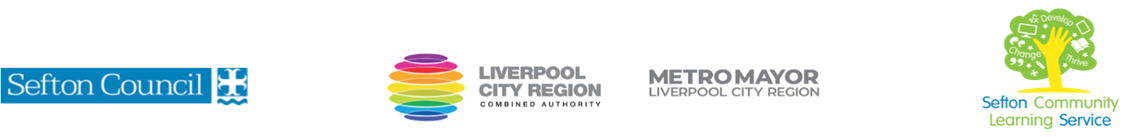 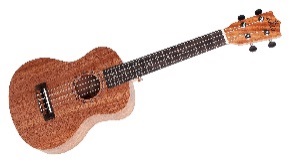 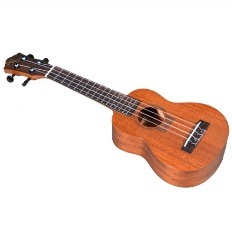  Ukulele for Beginners (Courses are offered subject to viable numbers.) Ukulele for Beginners (Courses are offered subject to viable numbers.)This course is for:Adult learners who would like to learn to play a musical instrument. The ukulele is one of the easiest instruments to play. However, it still requires practice. The more practice you put in (at home) the more you will gain from the course. What will I learn:Course content below is subject to change based on cohort prior knowledge and skills. Week 1Induction, course information, completing ILPs (1hr)Identifying the different parts of the ukulele.Tuning a ukulele.Playing one-finger chords Week 2Playing a couple of song introsUsing two-finger chordsChord transitioning Week 3Strumming a three-finger chord – G major or G7Learning some key notes on the fretboardPlaying a musical scale Week 4Playing a popular melody using one string or multiple stringsReading and interpreting tablature (tab)Chord practice! Week 5Playing a duet Improvising around the C major pentatonic scaleChord practice! Week 6Playing popular songs (with two or three chords)Following chord chartsCourse evaluation You will have the opportunity to discuss any support you might need to ensure you have an enjoyable and meaningful learning experienceKnowledge and skills needed:This is a course for complete beginners and no prior subject knowledge or skills are required.However, on this course you will need to: follow verbal and written instructions and work through them at your own pace listen and join in group activitieshave some dexterity using your handskeep your work organised in a file jot down notes to record relevant information Materials needed: You will need to bring your own ukuleleAt enrolment, you will need a copy of your NI number and proof of benefits (if applicable). Your tutor will provide most of the learning resources, but you will need to come prepared to the lessons with an A4 pad; pen and folder or file to keep your work organised. It will be an advantage, but not essential, if you have access to the internet at home to extend your learning *(see below)How will I learn:Each session will consist of a dynamic tutor demonstration followed by a range of interactive activities to practise these. There will be plenty of revision and consolidation and learning will build on previous learning. Your progress will be monitored by informal assessment tasks and you will receive verbal and written (in ILP’s) feedback from the tutor to help you make good progress.Progression routes: On completion of this course, you can:Enrol on the Ukulele Next Steps courseJoin one of the many ukulele classes in the area (such as Crosby Strings)Progress onto guitar and enrol on the course Guitar for Beginners.Ask your tutor for advice and a copy of the progression ladder.SCLS offers a range of Functional Skills courses from Entry 1 up to Level 2 if you need to brush up your maths and English skills or require a qualification to support you with your career path.If you want to further your I.T. skills, you could enrol on a free computer course, such as Internet for Beginners*Our partner Sefton @ Work will be able to provide independent information, advice and guidance to support you making informed choices for progression into further education, volunteering or employment.